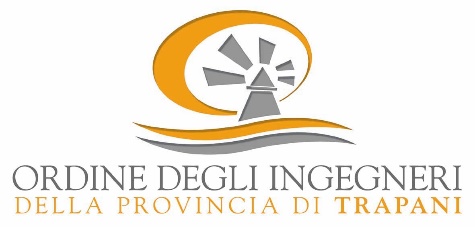 MODULO PER LA SEGNALAZIONE DI CONDOTTE ILLECITE(c.d. whistleblower)MODULO PER LA SEGNALAZIONE DI CONDOTTE ILLECITE(c.d. whistleblower)I dipendenti e i collaboratori che intendono segnalare situazioni di cui siano venuti a conoscenza nell’Ente debbono utilizzare questo modello.Si rammenta che la legge tutela i dipendenti che effettuano la segnalazione di illecito.La segnalazione deve essere inviata al Responsabile della prevenzione della corruzione utilizzando il seguente indirizzo di posta elettronica:  rpct@ording.tp.it avente per oggetto:  “Segnalazione di illecito”I dipendenti e i collaboratori che intendono segnalare situazioni di cui siano venuti a conoscenza nell’Ente debbono utilizzare questo modello.Si rammenta che la legge tutela i dipendenti che effettuano la segnalazione di illecito.La segnalazione deve essere inviata al Responsabile della prevenzione della corruzione utilizzando il seguente indirizzo di posta elettronica:  rpct@ording.tp.it avente per oggetto:  “Segnalazione di illecito”Nome e Cognome del segnalanteQualifica o posizione professionale Sede di servizioTelefono e/o cellulare  e-mail  Data e/o periodo in cui si è verificato il fatto:        Luogo fisico in cui si è verificato il fatto:  UFFICIO(indicare la denominazione e indirizzo della struttura)Luogo fisico in cui si è verificato il fatto:  Luogo fisico in cui si è verificato il fatto:  ALL’ESTERNO DELL’UFFICIO(indicare luogo e indirizzo)Luogo fisico in cui si è verificato il fatto:  Ritengo che le azioni od omissioni commesse o tentate siano:penalmente rilevanti;poste in essere in violazione dei Codici di comportamento o di altre disposizioni sanzionabili in via disciplinare;suscettibili di arrecare un pregiudizio patrimoniale all’amministrazione di appartenenza o ad altro ente pubblico;suscettibili di arrecare un pregiudizio all’immagine dell’amministrazione;altro (specificare) _______________________________DESCRIZIONE DEL FATTO DESCRIZIONE DEL FATTO AUTORE/I DEL FATTO(Indicare i dati anagrafici se conosciuti e, in caso contrario, ogni altro elemento idoneo all’identificazione)AUTORE/I DEL FATTO(Indicare i dati anagrafici se conosciuti e, in caso contrario, ogni altro elemento idoneo all’identificazione)ALTRI EVENTUALI SOGGETTI A CONOSCENZA DEL FATTO E/O IN GRADO DI RIFERIRE SUL MEDESIMO(Indicare i dati anagrafici se conosciuti e, in caso contrario, ogni altro elemento idoneo all’identificazione)ALTRI EVENTUALI SOGGETTI A CONOSCENZA DEL FATTO E/O IN GRADO DI RIFERIRE SUL MEDESIMO(Indicare i dati anagrafici se conosciuti e, in caso contrario, ogni altro elemento idoneo all’identificazione)EVENTUALI ALLEGATI A SOSTEGNO DELLA SEGNALAZIONEEVENTUALI ALLEGATI A SOSTEGNO DELLA SEGNALAZIONELUOGO, DATA E FIRMA:                                                         LUOGO, DATA E FIRMA:                                                         